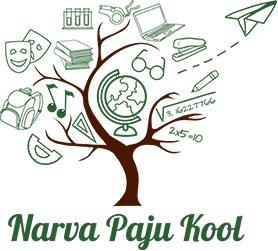 Olesja Ojamäe	Narva Paju Kooli direktorile_____________________________________________    (õpilase vanema / eestkostja ees- ja perekonnanimi)_____________________________________________                                 (elukoht)_____________________________________________                  (kontaktandmed: telefon, e-post)ÕPILASKODU AVALDUS Palun minu poeg/tütar                                ____________________________________________                                                                                                                                                          (õpilase ees- ja perekonnanimi)_______________________ võtta 20       /20        õppeaastal õpilaskodusse alates                                              										        (kuupäev)   Põhjendus                  Olen teadlik: õpilaskodus on kodukord ja päevakava, mis on täitmiseks kõigile õpilaskodus elavatele õpilastele;  õpilased on riiklikul ülalpidamisel õppenädala jooksul, v.a. laupäev, pühapäev, riiklikud pühad ja koolivaheajad;õpilaskodus elamiseks vajalikud asjad (riided, jalanõud, hügieenivahendid) tagab lapsele lapsevanem.Kuupäev ___________________                                      Allkiri _________________